О рекламной кампании «Будь учителем»Автономной некоммерческой организацией «Национальные приоритеты» запущен новый портал будьучителем.рф, который предлагает узнать о 160 учебных заведениях нашей страны, где учат одной из важнейших профессий «учитель». Портал содержит интересные истории, новости, полезную информацию для абитуриентов, которые решили стать учителями, а также для начинающих и опытных педагогов.Рекламные материалы находятся по ссылке:https://drive.google.com/drive/folders/17Uha2BmhZPwKf1-DQfcNCzj7_DZBCuV9?usp=share_link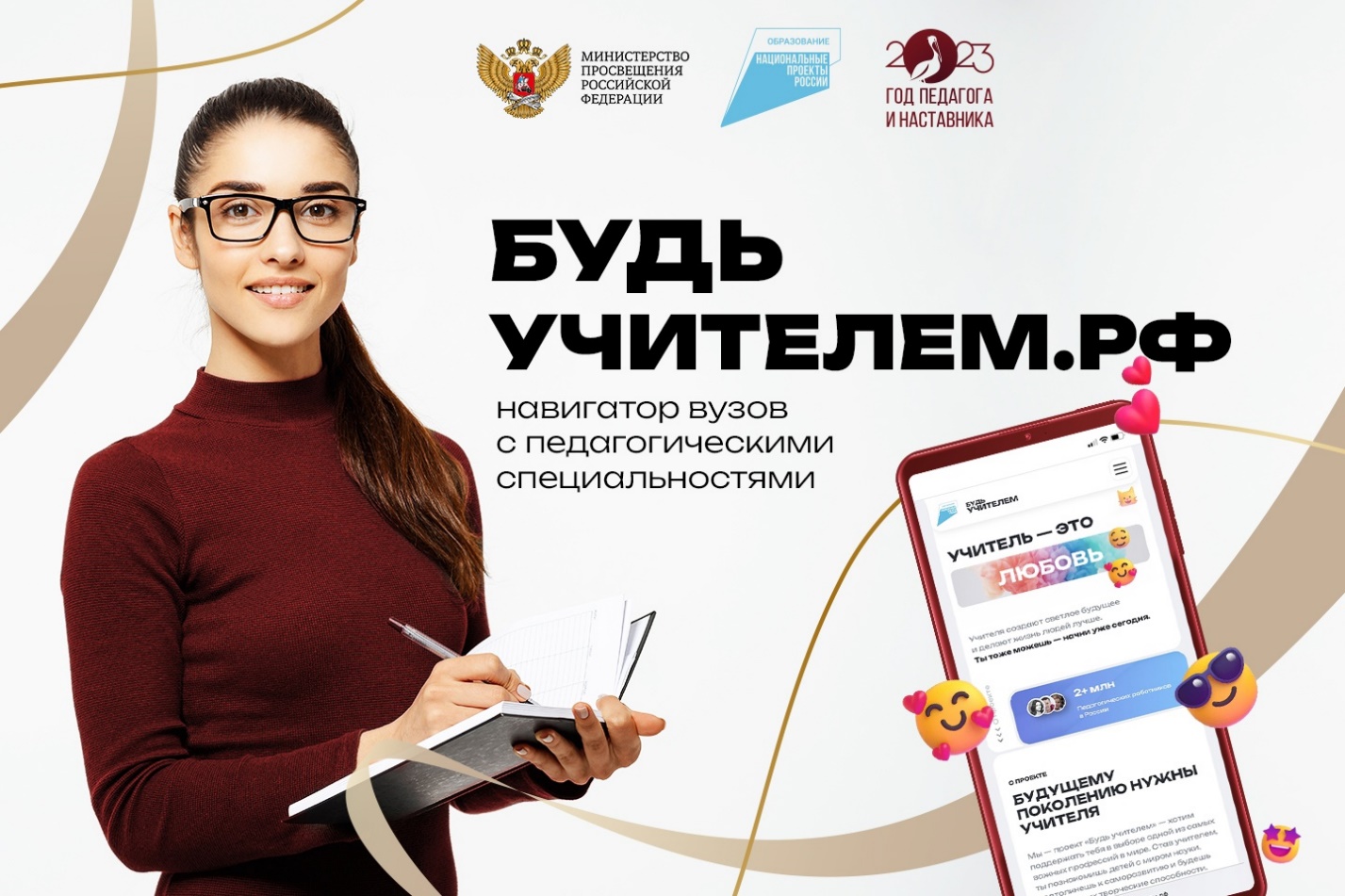 